形考一一、选择填空题（每题10分，共5题）题目1正确获得10.00分中的10.00分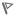 题干— How would you like to go?
—__________________.选择一项：A. I'll get in touch with the railroad B. I'd like to fly to Frankfurt for a stay of two days C. I expect to depart for Frankfurt on Sunday, September 1st 反馈你的回答正确解析：本题考核“交通方式”的交际用语。选项A表达联系火车站，选项B表达乘坐飞机去法兰克福待两天，选项C表达出发时间为9月1日（周日）。根据提问“你想怎么去呢？”，确定这里是询问交通方式，所以答案是B。正确答案是：I'd like to fly to Frankfurt for a stay of two days评论写评语或修改得分题目2正确获得10.00分中的10.00分题干—__________________?
— Sure, no problem. First, go see Cindy and tell her where you're going and when.选择一项：A. Will the company reimburse everything B. Will I use the card for everything C. Can you fill me in 反馈你的回答正确解析：本题考核“请求帮助”的交际用语。选项A询问公司报销的情况，选项B询问公司卡的使用范围，选项C请求帮助。根据答复“当然没问题，首先找Cindy告知其出差的时间和地点”，确定这里是寻求帮助，所以答案是C。正确答案是：Can you fill me in评论写评语或修改得分题目3正确获得10.00分中的10.00分题干If you are intending ____________ just one Schengen country, you will need to apply for the Schengen visa directly with the embassy or consulate of that particular country.选择一项：A. to visit B. visiting C. visited 反馈你的回答正确译文：如果你打算只去一个申根国家旅行，那么你需要直接从这个国家的大使馆或领事馆申请申根签证。
解析：动词intend 后面需接动词不定式作宾语，即intend to do sth.…，“打算做某事”，所以答案是A。正确答案是：to visit评论写评语或修改得分题目4正确获得10.00分中的10.00分题干We used to ____________ cash advances.选择一项：A. had B. having C. have 反馈你的回答正确译文：我们以前是预支现金。
解析：used to do…意思是“过去常常做某事”，表示过去经常做或一直做而现在不做，它只用于过去时态，所以正确答案应该是C。正确答案是：have评论写评语或修改得分题目5正确获得10.00分中的10.00分题干____________ behalf of Vancouver C&S Int'l Trade Corp., I am pleased to invite you and your colleagues to visit us.选择一项：A. For B. On C. In 反馈你的回答正确译文：我谨代表温哥华C&S国际贸易有限公司，非常高兴地邀请您及您的同事到访我公司。
解析：介词短语on behalf of…是固定搭配，意为“代表”，所以答案是B。正确答案是：On评论写评语或修改得分信息文本二、阅读理解/翻译/完形填空（题型随机）（共50分）题目6正确获得50.00分中的50.00分题干阅读理解：根据文章内容，完成选择题（每题10分）。Schengen Visa Application Steps
　　Identify the country or countries you will be travelling to. It is particularly important to know which countries you are travelling to because it determines where and how you are going to send your application. 
　　● If you are intending to visit just one Schengen country, you will need to apply for the Schengen visa directly with the embassy or consulate of that particular country. 
　　● If you are intending to visit two or more Schengen countries, your application must be sent to the embassy or consulate of the country that shall be your main destination.
　　● If you are intending to visit several Schengen countries, but do not have a main destination, you should apply for the visa at the embassy or consulate of the first Schengen country on your travel itinerary. 
　　Fill out an application form beforehand to obtain a Schengen visa. You can download and print off the form online. 
　　Prepare all the requirements for your Schengen visa application. Depending on the consulate or embassy, you are required to show the following documents:
　　● A valid national passport
　　● Evidence showing the purpose of your trip (e.g. hotel reservations)
　　● Proof of medical insurance
　　● A round-trip travel ticket
　　● Proof of funds
　　Check the processing time to ensure you get your Schengen visa on time. The processing time varies per embassy, so it is important to take the processing time into account when planning your trip.
1. This passage is mainly about 回答正确
正确答案是：C
获得2.00分中的2.00分. 
A. what is a Schengen visa 
B. who can apply for a Schengen visa 
C. how to apply for a Schengen visa2. If you are intending to visit two or more Schengen countries, you will need to send your application 回答正确
正确答案是：A
获得2.00分中的2.00分. 
A. to the embassy or consulate of the country that shall be your main destination
B. directly with the embassy or consulate of that particular country
C. to the embassy or consulate of the first Schengen country on your travel itinerary3. You can download and print off the form 回答正确
正确答案是：B
获得2.00分中的2.00分. 
A. via your phone 
B. on the Internet 
C. by your friends4. You are required to show the following documents EXCEPT 回答正确
正确答案是：C
获得2.00分中的2.00分. 
A. a round-trip travel ticket 
B. a valid national passport 
C. a birth certificate5. The processing time is 回答正确
正确答案是：A
获得2.00分中的2.00分per embassy. 
A. different 
B. the same
C. similar反馈1. 答案：C
解析：这是一道主旨题。从文章题目可以看出，本文主要介绍申根签证的申请流程：第一步，确定旅游目的地国家；第二步，填写申请表格；第三步，准备所需材料；第四步，核对申请所需时间，所以选C。2. 答案：A
解析：这是一道细节题。本题询问“如果打算到两个以上的申根国家旅行，那么需要将申请提交至……”。从第一步第二条可以看出，“如果打算到两个以上的申根国家旅行，那么需要将申请提交至主要旅游目的地国家的大使馆或领事馆”，所以选A。3. 答案：B
解析：这是一道细节题。从第二步可以看出，“申请表格可以从网上下载打印”，所以选B。4. 答案：C
解析：这是一道推断题题。从第三步可以看出，“需要提交的材料包含：有效的护照，表明出行目的的证据（如酒店预订单），医疗保险证明，往返机票，资金证明”，不包含“出生证明”，所以选C。5. 答案：A
解析：这是一道细节题。从第四步可以看出，“签证的申请周期，每个大使馆是不一样的”，所以选A。形考二一、选择填空题（每题10分，共5题）题目1正确获得10.00分中的10.00分题干— How do you calculate the fee if we ask you to move the office furniture?
— _________________.选择一项：A. We can give you a 10% discount B. Sorry, we are not available these days C. The cost depends on the floor to move to, the distance between two places and the amount of the furniture to move 反馈你的回答正确解析：本题考核“计算费用”的交际用语。第一说话人问搬办公用具如何计算费用，选项A表示给10%的优惠；选项B表示最近几天不方便；选项C表示费用取决于目的地所在的楼层、两个场所之间的距离以及要搬运的家具的数量，所以答案是C。正确答案是：The cost depends on the floor to move to, the distance between two places and the amount of the furniture to move评论写评语或修改得分题目2正确获得10.00分中的10.00分题干— Hello, is that Sail Moving Company?
— _________________?选择一项：A. Yes, this is Jack speaking. Thanks for calling. What can we do for you B. Yes, I'm Jack. Thanks for calling. What can we do for you C. Yes, speaking. What can I do for you 反馈你的回答正确解析：本题考核“接听电话”的交际用语。在接听电话时，当第一说话人问对方是否是某人/单位，听者应明确说明自己是谁。B选项 “我是杰克”应说成This is Jack而并非I am Jack；C选项没有说接电话的是谁，不正确。所以答案是A。正确答案是：Yes, this is Jack speaking. Thanks for calling. What can we do for you评论写评语或修改得分题目3正确获得10.00分中的10.00分题干Some of the customers' complaints seem _________ .选择一项：A. inacceptable B. unacceptable C. unaccepted 反馈你的回答正确译文：某些顾客的投诉看起来很难让人接受。
解析：inacceptable构词有误；unacceptable意为“难以接受的；不能容忍的”；unaccepted意为“未被接纳的；被拒绝的”，所以答案是B。正确答案是：unacceptable评论写评语或修改得分题目4正确获得10.00分中的10.00分题干If things have _________ , the person you're talking to will want to know the reasons.选择一项：A. got up B. gone wrong C. turned down 反馈你的回答正确译文：如果事情出了问题，跟你说话的人会想了解其中的原因。
解析：get up意为“起床”，go wrong意为“出错”，turn down意为“关小，调低；拒绝”，所以答案是B。正确答案是：gone wrong评论写评语或修改得分题目5正确获得10.00分中的10.00分题干The customer service representative will often allow customers to exchange the product they bought or return it for a full _________ .选择一项：A. compensation B. repay C. refund 反馈你的回答正确译文：客服代表经常会允许客户更换其所购商品或者全额退款。
解析：compensation意为“赔偿”，repay意为“偿还；回报”，refund意为“退款”，所以答案是C。正确答案是：refund评论写评语或修改得分信息文本二、阅读理解/翻译/完形填空（题型随机）（共50分）题目6正确获得50.00分中的50.00分题干完形填空：选择正确答案，补全文章（每题10分）。
　　Customer service is the service or care that a consumer receives before, during and after a purchase. It's one of the factors that come in to play when a consumer is determining buying value, the other is the quality of the product or service that is being 回答正确
正确答案是：D. offered
获得2.00分中的2.00分.
　　Consumers often must encounter an experience to not only be a satisfied customer, but a loyal customer. Customer service is a part of that experience.
　　Top notch service will create 回答正确
正确答案是：E. loyalty
获得2.00分中的2.00分and a returning customer, which is what we all must strive for.
　　Excellent customer service is 回答正确
正确答案是：A. vital
获得2.00分中的2.00分to businesses today. It's a component that is often missing, unfortunately. How do you provide great customer service? Always make your customer a 回答正确
正确答案是：C. priority
获得2.00分中的2.00分. Greet them in a friendly manner, whether that be via telephone, email or in person.
Let them know you are there to help and that you will take care of them, not only before the sale but after as well. After all, in a thriving business customers are not 回答正确
正确答案是：B. optional
获得2.00分中的2.00分; it's a requirement for businesses to survive.
　　选自：http://marketing.about.com/od/plantutorialsandsamples/a/What-Is-Customer-Service.htm反馈1.答案：D
解析：这里考查的是被动语态进行时的用法。is being后面要加动词的过去分词offered，所以选D。2.答案：E
解析：这里考查的是词性与语义的选择。create是及物动词，后面应跟宾语，故选名词。从句意“出众的服务会创造……和回头客”推测，loyalty“忠诚”符合句意。所以选E。3.答案：A
解析：这里考查的是词性与语义的选择。is 后面需要加形容词，从句意“杰出的客服对当今的商家而言非常……” 推测，vital“重要的”符合句意。所以选A。4.答案：C
解析：这里考查的是服务理念与语义的选择。“总把顾客放在第一位”是客服的重要理念，priority“优先，优先权”符合句意。所以选C。5.答案：B
解析：这里考查的是词性与语义的选择。are后面需要加形容词。从句意“顾客不是随意的（可选择的），而是商家生存的必须”推测，optional。所以选B。形考三一、选择填空题（每题10分，共5题）题目1正确获得10.00分中的10.00分题干— Could you be so kind as to turn down that rock “n” roll? I'm preparing for tomorrow's meeting report.
— ______________.选择一项：A. It's none of you business B. No, I don't think so C. Sure. Sorry to disturb you 反馈你的回答正确解析：本题考核“让步并道歉”的交际用语。第一说话人表达了对摇滚音乐的抱怨，提出请求关小音乐声，并给出了理由。听者应该立刻做出让步并表示抱歉，所以答案是C。正确答案是：Sure. Sorry to disturb you评论写评语或修改得分题目2正确获得10.00分中的10.00分题干—I'll be away on a business trip. Would you mind signing for my express delivery? 
—________________.选择一项：A. have no time B. I'd rather not C. I'd be happy to 反馈你的回答正确解析：本题考核“答应帮忙”的交际用语。根据礼貌原则，当第一说话人提出请求时，听者应该表示很愿意帮忙，所以答案是C。正确答案是：I'd be happy to评论写评语或修改得分题目3正确获得10.00分中的10.00分题干We can't manage that ____ you pay for the installation. 选择一项：A. if B. until C. unless 反馈你的回答正确译文：除非贵方付安装费，否则我方无法承担（此价格）。
解析：条件状语从句unless的选择是个难点。解题方案是：主句是否定句，主句和从句之间的逻辑关系是条件关系。选项A的逻辑关系不通；选项B until 在句法结构上讲得通，但语义上不合适；unless = if not, 意为“除非，假如不”，逻辑关系合理，所以答案是C。正确答案是：unless评论写评语或修改得分题目4正确获得10.00分中的10.00分题干They wanted to ______ a discussion on economics.选择一项：A. initiative B. initiate C. initial 反馈你的回答正确译文：他们想发起一次关于经济学的讨论。
解析：initiative 作名词，意为“主动性”，作形容词，意为“自发的，创始的”；initiate是动词，意为“发起”；initial是形容词，意为“开始的，最初的”；wanted 后面应该接动词不定式，所以答案是B。正确答案是：initiate评论写评语或修改得分题目5正确获得10.00分中的10.00分题干At the same time, the negotiator keeps things secret ____ would limit his/her ability to negotiate.选择一项：A. who B. what C. that 反馈你的回答正确译文：同时，谈判者对会限制他/她谈判能力的事情只字不提。
解析：根据所给的选项who和that可以推测，此题的考点是定语从句：things是先行词，关系代词应该选that；选项what不引导定语从句，常引导主语从句和宾语从句，what引导主语从句时位于句首，引导宾语从句时位于动词之后，所以答案是Ｃ。　正确答案是：that评论写评语或修改得分信息文本二、阅读理解/翻译/完形填空（题型随机）（共50分）题目6正确获得50.00分中的50.00分题干完形填空：选择正确答案，补全文章（每题10分）。　　Another example is reading non-verbal communication. 回答正确
正确答案是：B. Being able to
获得2.00分中的2.00分read the non-verbal communication of another person can be a great asset in the communication process. By being aware 回答正确
正确答案是：A. of
获得2.00分中的2.00分different signs and expressions 回答正确
正确答案是：B. that
获得2.00分中的2.00分a person gives verbally and non-verbally, a negotiator can adjust his/her approach and the negotiation can go smoothly. If 回答正确
正确答案是：C. possible
获得2.00分中的2.00分, it may be helpful for negotiation partners to spend time together in a comfortable atmosphere outside of the negotiation room. Being familiar with another person helps you to 回答正确
正确答案是：A. sense
获得2.00分中的2.00分the differences between verbal and non-verbal communication within the negotiation atmosphere.反馈1. 答案：B
解析：空格处需要句子的主语，动名词短语可以作主语，be able to 的形式应该是动名词形式，所以答案是B。2. 答案：A
解析：be aware of 是固定搭配，意为“意识到”，所以答案是A。3. 答案：B
解析：这个位置需要一个在定语从句中作宾语、修饰物的关系代词，说明先行词signs and expressions；what不是关系代词，不能引导定语从句；that是关系代词，既可以修饰人，又可以修饰物，在定语从句中既可作主语，又可作宾语；whom关系代词，可在定语从句中作宾语，但是只能修饰人，是所以答案是B。4. 答案：C
解析： If possible是一个省略了主谓结构（it is）的条件句。当if, when, while等连词引导状语从句，而且主句与从句的主谓语相同时，从句部分可以省略主谓结构，所以答案是C。5. 答案：A
解析：本句意为“熟悉另一个人，有助于你感受到在谈判气氛中语言性和非语言性交流的差异”。sense the differences 意为“感受到差异或不同”；touch the differences意为“触及到差异或不同”；make the difference则表示“有影响；产生差别”，所以答案是A形考四一、选择填空题（每题10分，共5题）题目1正确获得10.00分中的10.00分题干— Betty, we'll have a buffet party next Saturday. Will you join us?
— _______ , Susan. Thank you!选择一项：A. I'd love to B. I'm afraid not C. By no means 反馈你的回答正确解析：本题考核表达“回复邀请”的交际用语。第一说话人邀请对方参加聚会，听者表示有兴趣参加，所以答案是A。正确答案是：I'd love to评论写评语或修改得分题目2正确获得10.00分中的10.00分题干—How was your trip to London, Jane?
— ___________.选择一项：A. Oh, wonderful indeed B. By plane and by bus C. The guide showed me the way 反馈你的回答正确解析：本题考核表达“真实想法”的交际用语。第一说话人询问对方到伦敦旅行情况，听者需要表达自己的真实感受：选项A表示“的确太棒了”；选项Ｂ说明了乘坐的交通工具；选项C解释说导游给自己指路了；所以答案是A。正确答案是：Oh, wonderful indeed评论写评语或修改得分题目3未回答满分10.00题干We didn't understand how difficult it was to ____ such a breakfast. 选择一项：A. district B. distribute C. distract 反馈你的回答不正确译文：我们不明白配销这样一份早餐有多么困难。
解析：district是名词，意为“地区”；distribute是动词，意为“分销，配送”；distract是动词，意为“使分心”。根据词性和句意，应该选用distribute，所以答案是B正确答案是：distribute评论写评语或修改得分题目4正确获得10.00分中的10.00分题干It should ____ that franchising is one of the means available for getting investment money without giving up control of the chain operation and building a distribution system for servicing it.选择一项：A. recognize B. be recognizing C. be recognized 反馈你的回答正确原文：应该承认，特许经营是一种不用放弃连锁经营和建立分销体系为此服务的一种经营方式。
解析：句中It 是形式主语，that是主语从句，it的谓语动词常用被动的形式，但是翻译成汉语时，可译为主动句式“应该承认……”，类似的结构还有It is said that…, “据说……”, 所以答案是C。正确答案是：be recognized评论写评语或修改得分题目5正确获得10.00分中的10.00分题干While the other people ____ and discussed the problem together, Ted ignored them.选择一项：A. interacted B. intensive C. interviewed 反馈你的回答正确译文：当其他人互动，一起讨论问题时，泰德却不理他们。
解析：interact 是动词，意为“交往，互动”；intensive是形容词，意为“强烈的”；interview是动词，意为“接见”。本句的主语是people，选项与discussed并列，应为动词，所以答案是A。正确答案是：interacted评论写评语或修改得分信息文本二、阅读理解/翻译/完形填空（题型随机）（共50分）题目6正确获得50.00分中的50.00分题干阅读理解：根据文章内容，选择正确答案（每题10分）。　　China has the most franchises in the world but the scale of their operations is relatively small. Each system in China has an average of 43 outlets, compared to more than 540 in the United States. Together, there are 2,600 brands in some 200,000 retail markets. KFC was the most significant foreign entry in 1987 and is widespread. Many franchises are in fact joint-ventures, as at their forming the franchise law was not explicit. For example, McDonald's is a joint venture. Pizza Hut, TGIF, Wal-mart, Starbucks followed a little later. But total franchising is only 3% of retail trade, which seeks foreign franchise growth. The year 2005 saw the birth of an updated franchise law, “Measures for the Administration of Commercial Franchise”. Previous legislation (1997) made no specific inclusion of foreign investors. Today the franchise law is much clearer by virtue of the 2007 law, a revision of the 2005 law. The laws are applicable if there are transactions involving a trademark combined with payments with many obligations on the franchisor. The law comprises 42 articles and eight chapters.1. According to the passage, the passage mainly talks about 回答正确
正确答案是：C
获得2.00分中的2.00分. 
A. the scale of franchising in China 
B. the franchise law in China 
C. an outline of franchising in China2. KFC was the 回答正确
正确答案是：A
获得2.00分中的2.00分foreign franchise to China in 1987 and is widespread.
A. most profound
B. first
C. wealthiest3. Many franchises are in fact joint-ventures, because 回答正确
正确答案是：A
获得2.00分中的2.00分. 
A. at the beginning stage, franchise law was not so clear 
B. at the beginning stage, many franchises could not find the right partners
C. many foreigners were not familiar with Chinese culture4. Foreign franchise grows in China because of 回答正确
正确答案是：B
获得2.00分中的2.00分.
A. the open policy
B. the small amount of retail trade 
C. the Chinese culture5. The writer has the 回答正确
正确答案是：B
获得2.00分中的2.00分attitude to franchising in China
A. negative
B. positive
C. neutral反馈1. 答案：C
解析：这是一道主旨题。根据文章的结构和内容，文章对中国的特许经营做了简单的介绍，既没有片面地讲规模，也没有单方面讲法律，所以答案是C。
2. 答案：A
解析：这是一道细节题。此题信息对应文章的第四句，句中原文中提到KFC进入中国市场，用到the most significant foreign entry“具有深远意义外商进入”，profound与significant同义，所以答案是A。
3. 答案：A
解析：这是一道细节题。此题信息对应文章的第五句，句中提到在外商在特许经营初创的阶段，法律not explicit“不清楚”，本题选项中not clear 与此属于同义词，所以答案是A。
4. 答案：B
解析：这是一道细节题。此题信息对应文章的第七句，句中提到，国内只有3%的零售业，规模很小，所以答案是B。
5. 答案：B
解析：这是一道推断题。文中提到，中国有最多的特许经营店，外商特许经营进入，法律不断完善，因此，对中国特许经营的状况应该持积极态度的，所以答案是B。形考五一、选择填空题（每题10分，共5题）题目1正确获得10.00分中的10.00分题干— Betty, we'll have a buffet party next Saturday. Will you join us?
— _______ , Susan. Thank you!选择一项：A. I'd love to B. I'm afraid not C. By no means 反馈你的回答正确解析：本题考核表达“回复邀请”的交际用语。第一说话人邀请对方参加聚会，听者表示有兴趣参加，所以答案是A。正确答案是：I'd love to评论写评语或修改得分题目2正确获得10.00分中的10.00分题干—How was your trip to London, Jane?
— ___________.选择一项：A. Oh, wonderful indeed B. By plane and by bus C. The guide showed me the way 反馈你的回答正确解析：本题考核表达“真实想法”的交际用语。第一说话人询问对方到伦敦旅行情况，听者需要表达自己的真实感受：选项A表示“的确太棒了”；选项Ｂ说明了乘坐的交通工具；选项C解释说导游给自己指路了；所以答案是A。正确答案是：Oh, wonderful indeed评论写评语或修改得分题目3未回答满分10.00题干We didn't understand how difficult it was to ____ such a breakfast. 选择一项：A. district B. distribute C. distract 反馈你的回答不正确译文：我们不明白配销这样一份早餐有多么困难。
解析：district是名词，意为“地区”；distribute是动词，意为“分销，配送”；distract是动词，意为“使分心”。根据词性和句意，应该选用distribute，所以答案是B正确答案是：distribute评论写评语或修改得分题目4正确获得10.00分中的10.00分题干It should ____ that franchising is one of the means available for getting investment money without giving up control of the chain operation and building a distribution system for servicing it.选择一项：A. recognize B. be recognizing C. be recognized 反馈你的回答正确原文：应该承认，特许经营是一种不用放弃连锁经营和建立分销体系为此服务的一种经营方式。
解析：句中It 是形式主语，that是主语从句，it的谓语动词常用被动的形式，但是翻译成汉语时，可译为主动句式“应该承认……”，类似的结构还有It is said that…, “据说……”, 所以答案是C。正确答案是：be recognized评论写评语或修改得分题目5正确获得10.00分中的10.00分题干While the other people ____ and discussed the problem together, Ted ignored them.选择一项：A. interacted B. intensive C. interviewed 反馈你的回答正确译文：当其他人互动，一起讨论问题时，泰德却不理他们。
解析：interact 是动词，意为“交往，互动”；intensive是形容词，意为“强烈的”；interview是动词，意为“接见”。本句的主语是people，选项与discussed并列，应为动词，所以答案是A。正确答案是：interacted评论写评语或修改得分信息文本二、阅读理解/翻译/完形填空（题型随机）（共50分）题目6正确获得50.00分中的50.00分题干阅读理解：根据文章内容，选择正确答案（每题10分）。　　China has the most franchises in the world but the scale of their operations is relatively small. Each system in China has an average of 43 outlets, compared to more than 540 in the United States. Together, there are 2,600 brands in some 200,000 retail markets. KFC was the most significant foreign entry in 1987 and is widespread. Many franchises are in fact joint-ventures, as at their forming the franchise law was not explicit. For example, McDonald's is a joint venture. Pizza Hut, TGIF, Wal-mart, Starbucks followed a little later. But total franchising is only 3% of retail trade, which seeks foreign franchise growth. The year 2005 saw the birth of an updated franchise law, “Measures for the Administration of Commercial Franchise”. Previous legislation (1997) made no specific inclusion of foreign investors. Today the franchise law is much clearer by virtue of the 2007 law, a revision of the 2005 law. The laws are applicable if there are transactions involving a trademark combined with payments with many obligations on the franchisor. The law comprises 42 articles and eight chapters.1. According to the passage, the passage mainly talks about 回答正确
正确答案是：C
获得2.00分中的2.00分. 
A. the scale of franchising in China 
B. the franchise law in China 
C. an outline of franchising in China2. KFC was the 回答正确
正确答案是：A
获得2.00分中的2.00分foreign franchise to China in 1987 and is widespread.
A. most profound
B. first
C. wealthiest3. Many franchises are in fact joint-ventures, because 回答正确
正确答案是：A
获得2.00分中的2.00分. 
A. at the beginning stage, franchise law was not so clear 
B. at the beginning stage, many franchises could not find the right partners
C. many foreigners were not familiar with Chinese culture4. Foreign franchise grows in China because of 回答正确
正确答案是：B
获得2.00分中的2.00分.
A. the open policy
B. the small amount of retail trade 
C. the Chinese culture5. The writer has the 回答正确
正确答案是：B
获得2.00分中的2.00分attitude to franchising in China
A. negative
B. positive
C. neutral反馈1. 答案：C
解析：这是一道主旨题。根据文章的结构和内容，文章对中国的特许经营做了简单的介绍，既没有片面地讲规模，也没有单方面讲法律，所以答案是C。
2. 答案：A
解析：这是一道细节题。此题信息对应文章的第四句，句中原文中提到KFC进入中国市场，用到the most significant foreign entry“具有深远意义外商进入”，profound与significant同义，所以答案是A。
3. 答案：A
解析：这是一道细节题。此题信息对应文章的第五句，句中提到在外商在特许经营初创的阶段，法律not explicit“不清楚”，本题选项中not clear 与此属于同义词，所以答案是A。
4. 答案：B
解析：这是一道细节题。此题信息对应文章的第七句，句中提到，国内只有3%的零售业，规模很小，所以答案是B。
5. 答案：B
解析：这是一道推断题。文中提到，中国有最多的特许经营店，外商特许经营进入，法律不断完善，因此，对中国特许经营的状况应该持积极态度的，所以答案是B。形考六一、选择填空题（每题10分，共5题）题目1正确获得10.00分中的10.00分已标记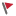 题干— How much of a problem meeting the budget?
— _______.选择一项：A. The product should finance itself B. Well, it seems that we underestimated the costs C. You only need a budget increase for the first order 反馈你的回答正确解析：本题考核“表达可能性”的交际用语。选项A表达“该产品可以自筹资金”，选项B表达“看起来是低估了成本”，选项C表达“只需对首批订单增加预算”。根据提问“应对预算的问题如何？”，确定答语是查找相关问题，所以答案是B。正确答案是：Well, it seems that we underestimated the costs评论写评语或修改得分题目2正确获得10.00分中的10.00分题干— Looking at this, if my calculations are correct, we are about five thousand dollars over budget.
— That's right.__________.选择一项：A. It will cost about eight percent more than initially projected B. We will need another four thousand dollars to cover the cost C. It's going to cost about five thousand more to complete the first order 反馈你的回答正确解析：本题考核 “表达倍数”的交际用语。选项A表达“比预期成本增加8%”，选项B表达“还需四千美元才能够本”，选项C表达“首批订单需再增加五千美元费用”。根据前句“已超预算五千美元”，所以答案是C。正确答案是：It's going to cost about five thousand more to complete the first order评论写评语或修改得分题目3正确获得10.00分中的10.00分题干I'm still working on ______ a few problems.选择一项：A. iron in B. to iron at C. ironing out 反馈你的回答正确译文：我仍在想办法解决一些问题。
解析：working on 意为“致力于”，后接动词的-ing形式；iron out相当于figure out，solve，settle，意为“解决”，所以答案是C。正确答案是：ironing out评论写评语或修改得分题目4正确获得10.00分中的10.00分题干For a limited company, this will include the money ______ issuing shares, and is known as the share capital.选择一项：A. raise for B. raised by C. raising at 反馈你的回答正确译文：对有限公司而言，这包含发行股票筹集的资金，也叫做股本。
解析：raise money 意为“筹集资金”；表示“通过某种方式筹集的资金”，则需要用动词的-ing形式money raised by，所以答案是B。正确答案是：raised by评论写评语或修改得分题目5正确获得10.00分中的10.00分题干Did you get the financial records _______ shape for your audit next month?选择一项：A. into B. in C. from 反馈你的回答正确译文：下个月审计的财务记录你都理清了吗？
解析：get…into shape，把……条理化，理出头绪，所以正确答案应该是A。正确答案是：into评论写评语或修改得分信息文本二、阅读理解/翻译/完形填空（题型随机）（共50分）题目6正确获得50.00分中的50.00分题干完形填空：选择正确答案，补全文章（每题10分）。Alibaba Seeks to Raise Billions in IPO　　Investors in the United States are preparing for the first public sale of stock in the Chinese company Alibaba. The company sells goods 回答正确
正确答案是：C. by
获得2.00分中的2.00分linking buyers and sellers in the huge Chinese online market. Alibaba is expected to 回答正确
正确答案是：B. make
获得2.00分中的2.00分its initial public offering, called an IPO, in September on the New York Stock Exchange.
　　The total value of the company, based in Hangzhou, has been estimated at about $200 billion. Reports from Bloomberg News say Alibaba is offering investors a 12 percent 回答正确
正确答案是：A. share
获得2.00分中的2.00分of the company. That would mean the company could raise 回答正确
正确答案是：B. as much as
获得2.00分中的2.00分$20 billion dollars in the public stock sale.
After the IPO, Alibaba could become one of the most 回答正确
正确答案是：C. valuable
获得2.00分中的2.00分technology companies in the world. Apple, for example, has a market value of about $600 billion. Google is valued at about $390 billion and Microsoft is worth about $370 billion.反馈解析：1. 这里考查的是介词by的用法。by表示方法、手段、方式，意为“凭、借、靠、用，通过”，后接动词的 -ing 形式；所以选择C。2. 这里考查的是动词make 固定搭配的用法。make an initial public offering，意为“首次公开募股”，所以选择B。3. 这里考查的是通过上下文判断句意的能力。share 意为“股份，股票”；capital意为“资本”；profit意为“利润，利益”；从offer判断，此处应为share，所以选择A。4. 这里考查的是通过上下文判断近义词的能力。as much as和as many as都修饰名词，意为“……之多”，“多达”，“整整”，强调“多”；但是as many as后接可数名词，as much as一般后接不可数名词；尽管句中的dollars为可数名词的复数形式，但由于$20 billion dollars仍是一个不可数的概念，故用as much as，所以选择B。5. 这里考查的是通过上下文判断词义和词性的能力。value是名词，意为“价值”；valuate
是动词，意为“对……做估价”；valuable是形容词，意为“有价值的”；从词义和词性的角度，应该选择C。形考七一、选择填空题（每题10分，共5题）题目1正确获得10.00分中的10.00分题干—Amy, do you shop online often? 
— ______________.选择一项：A. No, I don't think so B. That's a good idea C. Yes. It's very convenient and the price is often lower than in store 反馈你的回答正确解析：本题考核“谈论网上购物”的交际用语。第一说话人询问对方网上购物情况，听者应该礼貌回应，并表明自己对网上购物的看法；选项A和B均答非所问，所以答案是C。正确答案是：Yes. It's very convenient and the price is often lower than in store评论写评语或修改得分题目2正确获得10.00分中的10.00分题干—Some friends say when they get the article, ______________.
—That happens. So close quality control is needed to avoid e-shoppers' fraud.选择一项：A. it's quite different from what they saw on the website advertisement B. it's quite same to what they saw on the website advertisement C. it's easy to lose personal information 反馈你的回答正确解析：本题考核“谈论网上购物”的交际用语。第一说话人表达他的朋友们对网上购物的不满，听者进行回答：“这样的事情时有发生”；选项B的表达不符合逻辑；
选项C答非所问；所以答案是A。正确答案是：it's quite different from what they saw on the website advertisement评论写评语或修改得分题目3正确获得10.00分中的10.00分题干An on-line virtual supermarket ______ the real supermarket, which makes it feel so real. 选择一项：A. stimulates B. simulates C. simulators 反馈你的回答正确译文：在线虚拟超市模拟真实超市，感觉像真的一样。 
解析：stimulate是动词，意为“刺激，鼓舞”；simulate 是动词，意为“模拟，模仿”； simulators是名词，意为“模拟器”；主句缺少谓语动词，根据virtual“虚拟的”和real“真实的”提供的语境，答案应该是B。正确答案是：simulates评论写评语或修改得分题目4正确获得10.00分中的10.00分题干Sometimes I surf online shops to check some related information, and then go to a physical store to do the ______ shopping.选择一项：A. virtual B. simulated C. actual 反馈你的回答正确译文：有时候我逛逛在线商店，查一些产品相关的信息，然后去实体店购买。
解析：virtual意为“虚拟的”；simulated意为“模拟的”；actual意为“真实的，实际的”。选择actual符合句意，所以答案是C。正确答案是：actual评论写评语或修改得分题目5正确获得10.00分中的10.00分题干 Without close quality control, we may _____ fraud, and the e-shop may suddenly go offline, so you can't get a refund. 选择一项：A. account B. discount C. encounter 反馈你的回答正确译文：没有严密的质量控制，我们可能遇到欺诈，网上商店可能会突然关闭，所以你不能得到退款。
解析：account是名词，意为“账户”；discount 是名词，意为“折扣”，encounter是动词，意为“遇到”，所以答案是C。正确答案是：encounter评论写评语或修改得分信息文本二、阅读理解/翻译/完形填空（题型随机）（共50分）题目6正确获得50.00分中的50.00分题干阅读理解：根据文章内容，选择正确答案（每题10分）。Cyber Monday Clicks in with Record Sales　　Cyber Monday rocked while mobile sales roared.
　　The day widely regarded as the Super Bowl of online sales created a record day for retailers, including Walmart, and marked a shift in shopping preferences as smartphones and tablets drove nearly a third of traffic — and for some retailers, more than half. 
　　Walmart.com expects to register its biggest Cyber Monday yet, coming off a record Black Friday weekend online. Heading into the afternoon Monday, the website had already sold out of PlayStation 4 and Xbox One consoles, which weren't even discounted. Significant savings on TVs and tablets also encouraged shopping, says Joel Anderson, CEO of Walmart.com.
　　Retailers from Target to Sears are fast evolving Cyber Monday into something more akin to Cyber Week, as online deals stretch well beyond Monday.
　　As of 6 p.m. ET, sales on Amazon were up 44.3% over last year, while sales at eBay were up 32.1%, according to Channel Advisor, which tracks third-party sellers on eBay and Amazon. The online marketplaces are doing well in part because shoppers are heading to those sites to find popular products that are selling out at regular retailers, says Scot Wingo, CEO of Channel Advisor.
　　Flash-sale site Rue La La started Cyber Monday deals on Sunday with a “Cyberthon” that drew more than 350,000 people to the site. The sale promoted as much as 80% off on more than 150 brands. On Monday, sales of Cole Haan and Pandora Jewelry merchandise were strongest, CEO Steve Davis says.1. Retailers used mobile devices and drove nearly a third of traffic, or even more than half to online shopping. As we know that doesn't belong to the mobile device.回答正确
正确答案是：C
获得2.00分中的2.00分
A. tablets
B. smartphones
C. personal computer2. PlayStation 4 and Xbox One consoles were sold out on the afternoon Monday although they weren't even discounted. 回答正确
正确答案是：B
获得2.00分中的2.00分
A. eBay.com
B. Walmart.com
C. Amazon.com3. According to sales on Amazon were up 44.3% over last year, while sales at eBay were up 32.1%.回答正确
正确答案是：C
获得2.00分中的2.00分
A. Walmart
B. Rue La La
C. Channel Advisor4. Cyber Monday deals on Sunday with a “Cyberthon” that drew more than people to the site. 回答正确
正确答案是：A
获得2.00分中的2.00分
A. 350,000 
B. 35,000 
C. 3,500,0005. We can infer from the passage _____ isn't an online retailer. 回答正确
正确答案是：B
获得2.00分中的2.00分
A. Sears
B. Channel Advisor 
C. Walmart反馈解析：1. 这是一道细节题。短文第二段的第一句提及的是smartphones and tablets“智能手机和平板电脑”，personal computer“个人电脑”排除在外，所以答案是C。2. 这是一道细节题。短文第三段都是谈论Walmart.com“沃尔玛公司”，第二句的“the 
website” 就指的是该公司，所以答案是B。3. 这是一道细节题。短文第五段第一句according to Channel Advisor显示是“根据畅路销 公司报告”，所以答案是C。4. 这是一道细节题。短文最后一段第一句提到，“限时抢购网站Rue La La在周日就以‘网 购马拉松'开始了网购星期一交易，其吸引了超过三十五万人到网站购物”，所以答案是A。5. 这是一道推断题。根据短文第五段…Channel Advisor，which tracks third-party sellers on eBay and Amazon（……畅路销，其在易趣和亚马逊网站上跟踪第三方卖家）推断，Channel Advisor与沃尔玛公司和西尔斯公司不一样，不是在线零售商，所以答案是B。形考八一、选择填空题（每题10分，共5题）题目1正确获得10.00分中的10.00分题干—Okay, what is the decision? 
—As you know, we have been a privately held, family-owned company for over 120 years,_____________.选择一项：A. and I think it definitely has a bright future B. but it may be time to consider some major changes C. but the company faces tough competition 反馈你的回答正确解析：本题考核“提出建议”的交际用语。第一说话人询问对方做出怎样的决定，回答者答语的前半句话表明公司的状况，答语的后半句话给出的应是具体的决定，即回答者的建议，只有选项B是针对第一说话人的问题进行回答，“但是可能是该考虑一些重大变化的时候了”，所以答案是B。正确答案是：but it may be time to consider some major changes评论写评语或修改得分题目2正确获得10.00分中的10.00分题干—But then we'll have to accept a Board of Directors chosen by our stockholders. Wouldn't that limit us in many ways?
—Certainly. But if you consider the massive capital investment that we'll receive, you'll understand that this could take our company —————— .选择一项：A. from being a big firm to being one of the medium-tier players B. from being a medium-tier firm to being one of the big players C. from being a medium-tier firm to being one of the small players 反馈你的回答正确解析：本题考核“说服某人”的交际用语。第二说话人给予第一说话人肯定答复后，解释和说明限制之外的益处，用“但如果你认为我们会收到巨大的资本投资,你会明白这可能会把我们公司从中等公司变成大公司之一”来说服对方；选项A和C与假设矛盾，所以答案是B。正确答案是：from being a medium-tier firm to being one of the big players评论写评语或修改得分题目3正确获得10.00分中的10.00分题干One kind of partnership is called a limited ________partnership.选择一项：A. obligation B. responsibility C. liability 反馈你的回答正确译文：一种合作关系被称作有限责任合伙。
解析：这三个名词都有“义务”或“职责”之意。obligation指道义上或法律上对他人的义务，强调强制性，也指因作出承诺而被迫履行的某种义务；responsibility指任何义务、职责、责任或职务上所应尽的本分，强调对他人的责任；liability指责任, 义务, 债务, 负债, 与assets相对。根据句意，所以答案是C。正确答案是：liability评论写评语或修改得分题目4正确获得10.00分中的10.00分题干The proprietor owns all of the property of the business and is responsible  ________ everything. 选择一项：A. to B. for C. at 反馈你的回答正确译文：企业的经营者拥有企业的所有财产, 并负责一切。
解析：be responsible for是固定搭配，表示“对……负责”；be responsible to表示“对某人负责，有责任于……”；at不与responsible搭配使用；所以答案是B。正确答案是：for评论写评语或修改得分题目5正确获得10.00分中的10.00分题干If people ________we're very valuable they won't buy our stock.选择一项：A. do think B. think C. don't think 反馈你的回答正确译文：如果人们认为我们不具有价值，他们就不会买我们的股票。
解析：英语否定词一般应该放在所要修饰的动词之前，但主句谓语动词是think, believe, imagine, suppose和consider等表示看法和感觉的动词时，宾语从句的否定词需要放在主句中，但语义却是否定后面的宾语从句。根据句意，答案应该是C。正确答案是：don't think评论写评语或修改得分信息文本二、阅读理解/翻译/完形填空（题型随机）（共50分）题目6正确获得50.00分中的50.00分已标记题干翻译：为句子选择正确的翻译（每题10分）。1. Not all corporations are traditional businesses that sell stock. 回答正确
正确答案是：B
获得2.00分中的2.00分
A. 所有的公司都不是出售股票的传统企业。
B. 并非所有的公司都是出售股票的传统企业。
C. 并非所有的公司都是非出售股票的传统企业。2. But don't forget, some of those companies made a killing. 回答正确
正确答案是：C
获得2.00分中的2.00分
A. 但是不要忘记，一些公司垮掉了。
B. 但是不要忘记，一些公司进行了谋杀。
C. 但是不要忘记，一些公司赚了大钱。3. I don't think there's a lot of appetite for adventure in the market right now.回答正确
正确答案是：B
获得2.00分中的2.00分
A. 我不认为如今在市场中有很多冒险的欲望。
B. 我认为如今在市场中没有很多冒险的欲望。
C. 我认为如今在市场中有很多冒险的好奇心。4. I see our company as entering a transitory period. 回答正确
正确答案是：A
获得2.00分中的2.00分
A. 我认为我们公司正进入一个过渡期。
B. 我明白我们公司正进入一个过渡期。
C. 我看着我们公司正进入一个过渡期。5. We simply don't have the funds to make any serious investments towards obtaining a bigger market share. 回答正确
正确答案是：C
获得2.00分中的2.00分
A. 我们根本没有资金进行严肃的投资买到更大的市场股份。
B. 我们根本没有资金进行严重的投资达到更大的市场分享。
C. 我们根本没有资金进行大量的投资获取更大的市场份额。反馈解析：1. 答案：B
解析：本句形容词all与not连用时表示部分否定，意为“并非全都是……”，所以答案是B。2. 答案：C
解析：本句难点是make a killing的翻译，make a killing意为“赚大钱，发大财”，所以答案是C。3. 答案：B
解析：本句难点是否定转移，宾语从句的否定词转移到主句中, 即主句的谓语动词用否定式, 而从句谓语动词用肯定式；an appetite for意为“……的欲望”，所以答案是B。4.答案：A解析：本句难点是see (…) as…的翻译，see (…) as…意为“看作为, 视……为”；而非“明白”或“看见”的意思，所以答案是A。 5. 答案：C
解析：本句几个词的翻译非常重要：simply用于否定句时，表示强调，意为“简直不，根本不”；serious意为“大量的”，而非“严重的，严肃的”；obtain意为“获取，得到”；market share意为“市场份额”所以答案是C。